COVERING LETTERAUTHORSHIP AND CONSENT FORMTo, 

TheEditor-In-Chief,
BJMS

Sub: Submission of Manuscript entitled, “A Review of Recent Data in the Treatment of Gallbladder Cancer” for publication as a “Review Article” 

DearSir, 

Please find enclosed manuscript entitled, “A Review of Recent Data in the Treatment of Gallbladder Cancer” for publication as a “Review Article” in your esteemed journal.“This manuscript is an unpublished work which is not under consideration elsewhere and the results contained in this paper have not been published previously in whole or part. In consideration of the BJMS accepting my/our submission for publication, the author(s) undersigned hereby assign all copyrights ownership to the BJMS and shall have no right to withdraw its publication. It is expressly certified that I/we, have done/actively participated in this study and agree to the accuracy of contents of this manuscript. It was conducted in accordance with current ethical considerations and meets with the committee’s approval. I/all of us agree to its publication in BJMS and to the authorship as expressed in this declaration and in the title page of our manuscript”.  Sincerely yours,                                                                                      DATE  09-03-2015
Shah Naveed Hasina QuariAsma Altaf Mahpara 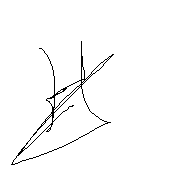 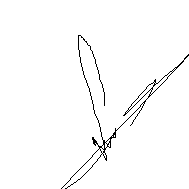 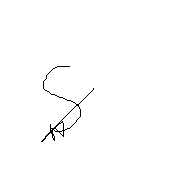 